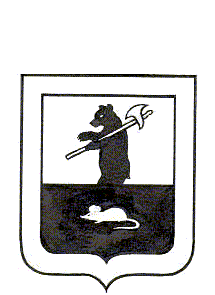 МУНИЦИПАЛЬНЫЙ СОВЕТ ГОРОДСКОГО ПОСЕЛЕНИЯ МЫШКИНРЕШЕНИЕО рассмотрении протеста прокуратуры Мышкинского районаот 09.03.2016 № 03-01-16  на незаконные положения решенияМуниципального Совета городского поселения Мышкин от 24 мая 2010 года № 9Принято Муниципальным Советом городского поселения Мышкин «24» мая  2016 года  На основании Федерального закона от 06.10.2003 года № 131-ФЗ «Об общих принципах организации местного самоуправления в Российской Федерации», Устава городского поселения Мышкин  и  Протеста  Прокуратуры Мышкинского района  от 09.03.2016 № 03-01-16  на незаконные положения решения Муниципального Совета городского поселения Мышкин от 24.05.2010 № 9, Муниципальный Совет городского поселения Мышкин РЕШИЛ:           1.  Рассмотреть протест прокуратуры Мышкинского района от 09.03.2016 № 03-01-16  на незаконные положения решения Муниципального Совета городского поселения Мышкин от 24.05.2010 № 9 путем приведения Положения о муниципальном лесном контроле и надзоре на территории городского поселения Мышкин в соответствие с действующим законодательством. 	2. Контроль за исполнением решения возложить на постоянную комиссию  по социальной политике и вопросам местного самоуправления Муниципального Совета городского поселения Мышкин. 	3. Настоящее  решение вступает в законную  силу с  момента подписания.	4. Опубликовать настоящее решение в газете «Волжские Зори». Глава городского                                        Председатель Муниципального поселения Мышкин                  	Совета городского поселения Мышкин______________Е. В. Петров                      _________________ Р. С. Шувалов«24» мая  2016 года  № 14                      